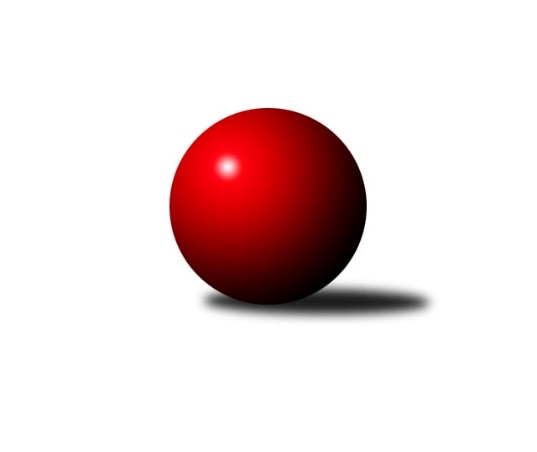 Č.16Ročník 2015/2016	18.5.2024 Krajský přebor OL 2015/2016Statistika 16. kolaTabulka družstev:		družstvo	záp	výh	rem	proh	skore	sety	průměr	body	plné	dorážka	chyby	1.	TJ Kovohutě Břidličná ˝B˝	15	11	0	4	73.0 : 47.0 	(99.0 : 81.0)	2521	22	1741	779	37.5	2.	KK Jiskra Rýmařov ˝B˝	14	9	0	5	65.0 : 47.0 	(86.0 : 82.0)	2493	18	1734	760	42.9	3.	TJ Pozemstav Prostějov	14	8	1	5	59.0 : 53.0 	(86.5 : 81.5)	2461	17	1733	728	39.6	4.	Spartak Přerov ˝C˝	15	8	1	6	66.5 : 53.5 	(88.5 : 91.5)	2492	17	1742	750	45.7	5.	KK Zábřeh  ˝C˝	15	8	1	6	58.5 : 61.5 	(89.0 : 91.0)	2473	17	1724	749	39.1	6.	KK Šumperk ˝B˝	14	8	0	6	61.0 : 51.0 	(91.5 : 76.5)	2512	16	1745	768	36.3	7.	Sokol Přemyslovice ˝B˝	15	8	0	7	63.5 : 56.5 	(92.0 : 88.0)	2466	16	1725	741	39	8.	TJ Horní Benešov ˝C˝	15	6	0	9	57.0 : 63.0 	(92.5 : 87.5)	2455	12	1716	740	42.8	9.	TJ Sokol Mohelnice	14	5	1	8	50.0 : 62.0 	(78.0 : 90.0)	2443	11	1710	734	41.5	10.	KKŽ Šternberk ˝A˝	14	4	0	10	42.5 : 69.5 	(78.0 : 90.0)	2430	8	1695	735	48.3	11.	SKK Jeseník ˝B˝	15	2	2	11	44.0 : 76.0 	(79.0 : 101.0)	2413	6	1680	733	41.9Tabulka doma:		družstvo	záp	výh	rem	proh	skore	sety	průměr	body	maximum	minimum	1.	Spartak Přerov ˝C˝	7	7	0	0	41.0 : 15.0 	(49.0 : 35.0)	2597	14	2670	2519	2.	KK Šumperk ˝B˝	7	6	0	1	40.0 : 16.0 	(54.0 : 30.0)	2514	12	2580	2450	3.	TJ Kovohutě Břidličná ˝B˝	7	6	0	1	38.0 : 18.0 	(52.0 : 32.0)	2452	12	2497	2409	4.	KK Jiskra Rýmařov ˝B˝	7	6	0	1	37.0 : 19.0 	(43.5 : 40.5)	2534	12	2612	2424	5.	KK Zábřeh  ˝C˝	8	5	1	2	33.5 : 30.5 	(49.5 : 46.5)	2481	11	2549	2392	6.	TJ Horní Benešov ˝C˝	7	5	0	2	36.5 : 19.5 	(53.0 : 31.0)	2551	10	2631	2433	7.	TJ Pozemstav Prostějov	7	5	0	2	32.0 : 24.0 	(46.0 : 38.0)	2573	10	2656	2484	8.	Sokol Přemyslovice ˝B˝	8	5	0	3	39.0 : 25.0 	(55.5 : 40.5)	2472	10	2509	2430	9.	TJ Sokol Mohelnice	7	4	0	3	33.0 : 23.0 	(46.5 : 37.5)	2538	8	2596	2444	10.	KKŽ Šternberk ˝A˝	7	4	0	3	29.5 : 26.5 	(41.5 : 42.5)	2397	8	2510	2318	11.	SKK Jeseník ˝B˝	8	2	2	4	32.0 : 32.0 	(51.5 : 44.5)	2476	6	2578	2296Tabulka venku:		družstvo	záp	výh	rem	proh	skore	sety	průměr	body	maximum	minimum	1.	TJ Kovohutě Břidličná ˝B˝	8	5	0	3	35.0 : 29.0 	(47.0 : 49.0)	2529	10	2609	2454	2.	TJ Pozemstav Prostějov	7	3	1	3	27.0 : 29.0 	(40.5 : 43.5)	2446	7	2528	2380	3.	KK Jiskra Rýmařov ˝B˝	7	3	0	4	28.0 : 28.0 	(42.5 : 41.5)	2488	6	2534	2434	4.	KK Zábřeh  ˝C˝	7	3	0	4	25.0 : 31.0 	(39.5 : 44.5)	2471	6	2581	2403	5.	Sokol Přemyslovice ˝B˝	7	3	0	4	24.5 : 31.5 	(36.5 : 47.5)	2465	6	2563	2354	6.	KK Šumperk ˝B˝	7	2	0	5	21.0 : 35.0 	(37.5 : 46.5)	2512	4	2540	2478	7.	TJ Sokol Mohelnice	7	1	1	5	17.0 : 39.0 	(31.5 : 52.5)	2430	3	2513	2368	8.	Spartak Přerov ˝C˝	8	1	1	6	25.5 : 38.5 	(39.5 : 56.5)	2479	3	2577	2298	9.	TJ Horní Benešov ˝C˝	8	1	0	7	20.5 : 43.5 	(39.5 : 56.5)	2444	2	2563	2343	10.	KKŽ Šternberk ˝A˝	7	0	0	7	13.0 : 43.0 	(36.5 : 47.5)	2435	0	2513	2310	11.	SKK Jeseník ˝B˝	7	0	0	7	12.0 : 44.0 	(27.5 : 56.5)	2404	0	2504	2280Tabulka podzimní části:		družstvo	záp	výh	rem	proh	skore	sety	průměr	body	doma	venku	1.	TJ Kovohutě Břidličná ˝B˝	11	8	0	3	55.0 : 33.0 	(76.0 : 56.0)	2519	16 	4 	0 	1 	4 	0 	2	2.	TJ Pozemstav Prostějov	11	7	1	3	50.0 : 38.0 	(70.5 : 61.5)	2471	15 	4 	0 	1 	3 	1 	2	3.	KK Jiskra Rýmařov ˝B˝	10	7	0	3	49.0 : 31.0 	(62.5 : 57.5)	2493	14 	4 	0 	1 	3 	0 	2	4.	KK Zábřeh  ˝C˝	11	6	1	4	41.5 : 46.5 	(64.0 : 68.0)	2456	13 	4 	1 	1 	2 	0 	3	5.	Spartak Přerov ˝C˝	11	6	0	5	47.5 : 40.5 	(63.5 : 68.5)	2516	12 	5 	0 	0 	1 	0 	5	6.	KK Šumperk ˝B˝	11	6	0	5	46.5 : 41.5 	(70.0 : 62.0)	2506	12 	5 	0 	1 	1 	0 	4	7.	Sokol Přemyslovice ˝B˝	11	6	0	5	44.5 : 43.5 	(66.5 : 65.5)	2473	12 	3 	0 	3 	3 	0 	2	8.	TJ Sokol Mohelnice	10	3	1	6	34.0 : 46.0 	(54.0 : 66.0)	2433	7 	2 	0 	2 	1 	1 	4	9.	TJ Horní Benešov ˝C˝	10	3	0	7	35.5 : 44.5 	(59.5 : 60.5)	2433	6 	3 	0 	2 	0 	0 	5	10.	KKŽ Šternberk ˝A˝	11	3	0	8	34.5 : 53.5 	(63.0 : 69.0)	2457	6 	3 	0 	3 	0 	0 	5	11.	SKK Jeseník ˝B˝	11	2	1	8	34.0 : 54.0 	(58.5 : 73.5)	2405	5 	2 	1 	3 	0 	0 	5Tabulka jarní části:		družstvo	záp	výh	rem	proh	skore	sety	průměr	body	doma	venku	1.	TJ Kovohutě Břidličná ˝B˝	4	3	0	1	18.0 : 14.0 	(23.0 : 25.0)	2505	6 	2 	0 	0 	1 	0 	1 	2.	TJ Horní Benešov ˝C˝	5	3	0	2	21.5 : 18.5 	(33.0 : 27.0)	2523	6 	2 	0 	0 	1 	0 	2 	3.	Spartak Přerov ˝C˝	4	2	1	1	19.0 : 13.0 	(25.0 : 23.0)	2478	5 	2 	0 	0 	0 	1 	1 	4.	KK Šumperk ˝B˝	3	2	0	1	14.5 : 9.5 	(21.5 : 14.5)	2534	4 	1 	0 	0 	1 	0 	1 	5.	Sokol Přemyslovice ˝B˝	4	2	0	2	19.0 : 13.0 	(25.5 : 22.5)	2461	4 	2 	0 	0 	0 	0 	2 	6.	KK Zábřeh  ˝C˝	4	2	0	2	17.0 : 15.0 	(25.0 : 23.0)	2511	4 	1 	0 	1 	1 	0 	1 	7.	TJ Sokol Mohelnice	4	2	0	2	16.0 : 16.0 	(24.0 : 24.0)	2525	4 	2 	0 	1 	0 	0 	1 	8.	KK Jiskra Rýmařov ˝B˝	4	2	0	2	16.0 : 16.0 	(23.5 : 24.5)	2513	4 	2 	0 	0 	0 	0 	2 	9.	TJ Pozemstav Prostějov	3	1	0	2	9.0 : 15.0 	(16.0 : 20.0)	2464	2 	1 	0 	1 	0 	0 	1 	10.	KKŽ Šternberk ˝A˝	3	1	0	2	8.0 : 16.0 	(15.0 : 21.0)	2360	2 	1 	0 	0 	0 	0 	2 	11.	SKK Jeseník ˝B˝	4	0	1	3	10.0 : 22.0 	(20.5 : 27.5)	2465	1 	0 	1 	1 	0 	0 	2 Zisk bodů pro družstvo:		jméno hráče	družstvo	body	zápasy	v %	dílčí body	sety	v %	1.	Leopold Jašek 	-- volný los -- 	12	/	15	(80%)	22.5	/	30	(75%)	2.	Jan Tögel 	-- volný los -- 	12	/	16	(75%)	20.5	/	32	(64%)	3.	Jaroslav Vymazal 	KK Šumperk ˝B˝ 	11	/	12	(92%)	19.5	/	24	(81%)	4.	Josef Jurda 	TJ Pozemstav Prostějov 	11	/	13	(85%)	21	/	26	(81%)	5.	Tomáš Fiury 	TJ Kovohutě Břidličná ˝B˝ 	11	/	13	(85%)	20	/	26	(77%)	6.	Jiří Kropáč 	-- volný los -- 	11	/	15	(73%)	19.5	/	30	(65%)	7.	Pavel Černohous 	TJ Pozemstav Prostějov 	11	/	15	(73%)	18	/	30	(60%)	8.	Marek Hampl 	KK Jiskra Rýmařov ˝B˝ 	11	/	15	(73%)	16	/	30	(53%)	9.	Petr Pick 	KKŽ Šternberk ˝A˝ 	11	/	16	(69%)	24	/	32	(75%)	10.	Rostislav Petřík 	Spartak Přerov ˝C˝ 	10	/	12	(83%)	17	/	24	(71%)	11.	Jiří Polášek 	KK Jiskra Rýmařov ˝B˝ 	10	/	16	(63%)	20	/	32	(63%)	12.	Martin Mikeska 	KK Jiskra Rýmařov ˝B˝ 	10	/	16	(63%)	19.5	/	32	(61%)	13.	Petr Chlachula 	KK Jiskra Rýmařov ˝B˝ 	10	/	16	(63%)	16	/	32	(50%)	14.	Petr Otáhal 	TJ Kovohutě Břidličná ˝B˝ 	9	/	14	(64%)	17.5	/	28	(63%)	15.	František Všetička 	-- volný los -- 	9	/	15	(60%)	15.5	/	30	(52%)	16.	Jiří Kankovský 	Sokol Přemyslovice ˝B˝ 	9	/	16	(56%)	19	/	32	(59%)	17.	Pavel Ďuriš ml. 	KKŽ Šternberk ˝A˝ 	9	/	16	(56%)	19	/	32	(59%)	18.	Miloslav Petrů 	TJ Horní Benešov ˝C˝ 	9	/	16	(56%)	18	/	32	(56%)	19.	Miroslav Bodanský 	KK Zábřeh  ˝C˝ 	9	/	16	(56%)	17	/	32	(53%)	20.	Jan Lenhart 	Spartak Přerov ˝C˝ 	8.5	/	13	(65%)	12	/	26	(46%)	21.	Pavel Heinisch 	KK Šumperk ˝B˝ 	8.5	/	15	(57%)	20	/	30	(67%)	22.	Martin Sedlář 	KK Šumperk ˝B˝ 	8	/	11	(73%)	14	/	22	(64%)	23.	Libor Daňa 	Spartak Přerov ˝C˝ 	8	/	11	(73%)	12.5	/	22	(57%)	24.	Jindřích Gavenda 	KKŽ Šternberk ˝A˝ 	8	/	14	(57%)	14	/	28	(50%)	25.	Vilém Berger 	TJ Kovohutě Břidličná ˝B˝ 	8	/	14	(57%)	14	/	28	(50%)	26.	Jaroslav Jílek 	TJ Sokol Mohelnice 	8	/	16	(50%)	16	/	32	(50%)	27.	Zdeněk Grulich 	Sokol Přemyslovice ˝B˝ 	7.5	/	12	(63%)	13.5	/	24	(56%)	28.	Michal Kolář 	Sokol Přemyslovice ˝B˝ 	7.5	/	14	(54%)	12	/	28	(43%)	29.	Josef Veselý 	TJ Kovohutě Břidličná ˝B˝ 	7	/	12	(58%)	13	/	24	(54%)	30.	Michal Rašťák 	TJ Horní Benešov ˝C˝ 	7	/	12	(58%)	12	/	24	(50%)	31.	Rostislav Krejčí 	TJ Sokol Mohelnice 	7	/	12	(58%)	12	/	24	(50%)	32.	Milan Dvorský 	Sokol Přemyslovice ˝B˝ 	7	/	12	(58%)	10.5	/	24	(44%)	33.	Aneta Kubešová 	TJ Horní Benešov ˝C˝ 	7	/	14	(50%)	16	/	28	(57%)	34.	Miloslav Krchov 	TJ Kovohutě Břidličná ˝B˝ 	7	/	14	(50%)	13	/	28	(46%)	35.	Miroslav Plachý 	TJ Pozemstav Prostějov 	7	/	14	(50%)	11.5	/	28	(41%)	36.	Helena Sobčáková 	KK Zábřeh  ˝C˝ 	7	/	15	(47%)	15	/	30	(50%)	37.	Karel Kučera 	SKK Jeseník ˝B˝ 	7	/	15	(47%)	15	/	30	(50%)	38.	Michal Strachota 	KK Šumperk ˝B˝ 	7	/	15	(47%)	13	/	30	(43%)	39.	Vladimír Moravec 	SKK Jeseník ˝B˝ 	7	/	16	(44%)	13	/	32	(41%)	40.	David Láčík 	TJ Horní Benešov ˝C˝ 	6.5	/	14	(46%)	14	/	28	(50%)	41.	Lukáš Vybíral 	Sokol Přemyslovice ˝B˝ 	6.5	/	15	(43%)	14	/	30	(47%)	42.	Alena Machalíčková 	-- volný los -- 	6.5	/	16	(41%)	18	/	32	(56%)	43.	Jana Fousková 	SKK Jeseník ˝B˝ 	6	/	10	(60%)	9	/	20	(45%)	44.	Václav Pumprla 	Spartak Přerov ˝C˝ 	6	/	11	(55%)	13.5	/	22	(61%)	45.	Zdeněk Šebesta 	TJ Sokol Mohelnice 	6	/	11	(55%)	11	/	22	(50%)	46.	Zdeněk Fiury ml. ml.	TJ Kovohutě Břidličná ˝B˝ 	6	/	12	(50%)	11	/	24	(46%)	47.	Mykola Vološčuk 	KK Zábřeh  ˝C˝ 	6	/	13	(46%)	14	/	26	(54%)	48.	Václav Kovařík 	TJ Pozemstav Prostějov 	6	/	13	(46%)	12	/	26	(46%)	49.	Dagmar Jílková 	TJ Sokol Mohelnice 	6	/	13	(46%)	11.5	/	26	(44%)	50.	Miroslav Setinský 	SKK Jeseník ˝B˝ 	6	/	14	(43%)	12.5	/	28	(45%)	51.	David Kaluža 	TJ Horní Benešov ˝C˝ 	5.5	/	13	(42%)	13	/	26	(50%)	52.	Emil Pick 	KKŽ Šternberk ˝A˝ 	5.5	/	13	(42%)	11	/	26	(42%)	53.	Michael Dostál 	TJ Horní Benešov ˝C˝ 	5.5	/	14	(39%)	11	/	28	(39%)	54.	Milan Vymazal 	KK Šumperk ˝B˝ 	5.5	/	15	(37%)	15	/	30	(50%)	55.	Rostislav Cundrla 	SKK Jeseník ˝B˝ 	5	/	7	(71%)	7.5	/	14	(54%)	56.	Jiří Kohoutek 	Spartak Přerov ˝C˝ 	5	/	10	(50%)	9	/	20	(45%)	57.	Jiří Hradílek 	Spartak Přerov ˝C˝ 	5	/	10	(50%)	7.5	/	20	(38%)	58.	David Rozsypal 	TJ Pozemstav Prostějov 	5	/	11	(45%)	13.5	/	22	(61%)	59.	Šárka Tögelová 	-- volný los -- 	5	/	12	(42%)	12	/	24	(50%)	60.	Pavel Smejkal 	KKŽ Šternberk ˝A˝ 	5	/	14	(36%)	10	/	28	(36%)	61.	Josef Čapka 	TJ Pozemstav Prostějov 	5	/	15	(33%)	15	/	30	(50%)	62.	Michal Ihnát 	KK Jiskra Rýmařov ˝B˝ 	4.5	/	10	(45%)	10.5	/	20	(53%)	63.	Kamila Chládková 	KK Zábřeh  ˝C˝ 	4.5	/	13	(35%)	10.5	/	26	(40%)	64.	Jiří Karafiát 	KK Zábřeh  ˝C˝ 	4	/	4	(100%)	5	/	8	(63%)	65.	Michal Gajdík 	KK Šumperk ˝B˝ 	4	/	7	(57%)	9.5	/	14	(68%)	66.	Tomáš Potácel 	TJ Sokol Mohelnice 	4	/	9	(44%)	8	/	18	(44%)	67.	Michal Symerský 	Spartak Přerov ˝C˝ 	4	/	9	(44%)	8	/	18	(44%)	68.	František Langer 	KK Zábřeh  ˝C˝ 	4	/	10	(40%)	9.5	/	20	(48%)	69.	Martin Vitásek 	KK Zábřeh  ˝C˝ 	4	/	10	(40%)	9	/	20	(45%)	70.	Jana Ovčačíková 	KK Jiskra Rýmařov ˝B˝ 	4	/	12	(33%)	11	/	24	(46%)	71.	Zdeněk Fiury st. st.	TJ Kovohutě Břidličná ˝B˝ 	4	/	12	(33%)	8	/	24	(33%)	72.	Ján Ludrovský 	KK Šumperk ˝B˝ 	3	/	5	(60%)	5	/	10	(50%)	73.	Iveta Krejčová 	TJ Sokol Mohelnice 	3	/	6	(50%)	5	/	12	(42%)	74.	Ľudovit Kumi 	TJ Sokol Mohelnice 	3	/	8	(38%)	7.5	/	16	(47%)	75.	Milan Smékal 	Sokol Přemyslovice ˝B˝ 	3	/	9	(33%)	9	/	18	(50%)	76.	Miloslav Kovář 	SKK Jeseník ˝B˝ 	3	/	10	(30%)	7	/	20	(35%)	77.	Václav Čamek 	KK Zábřeh  ˝C˝ 	3	/	12	(25%)	10	/	24	(42%)	78.	Eva Křápková 	SKK Jeseník ˝B˝ 	3	/	13	(23%)	10.5	/	26	(40%)	79.	Zdeněk Kment 	TJ Horní Benešov ˝C˝ 	2	/	2	(100%)	4	/	4	(100%)	80.	Zdeněk Janoud 	SKK Jeseník ˝B˝ 	2	/	2	(100%)	4	/	4	(100%)	81.	Martin Rédr 	Spartak Přerov ˝C˝ 	2	/	3	(67%)	4	/	6	(67%)	82.	Martin Holas 	Spartak Přerov ˝C˝ 	2	/	3	(67%)	3	/	6	(50%)	83.	Jan Semrád 	KK Šumperk ˝B˝ 	2	/	3	(67%)	3	/	6	(50%)	84.	Marek Kankovský 	Sokol Přemyslovice ˝B˝ 	2	/	4	(50%)	4	/	8	(50%)	85.	Zdeněk Chmela st. st.	TJ Kovohutě Břidličná ˝B˝ 	2	/	5	(40%)	5.5	/	10	(55%)	86.	Martin Zaoral 	TJ Pozemstav Prostějov 	2	/	5	(40%)	3	/	10	(30%)	87.	Renata Semlerová 	TJ Sokol Mohelnice 	2	/	6	(33%)	3	/	12	(25%)	88.	Zdeněk Sobota 	TJ Sokol Mohelnice 	2	/	7	(29%)	9	/	14	(64%)	89.	Marcela Jurníčková 	Sokol Přemyslovice ˝B˝ 	2	/	7	(29%)	5	/	14	(36%)	90.	Stanislav Feike 	TJ Pozemstav Prostějov 	2	/	8	(25%)	4	/	16	(25%)	91.	Josef Klaban 	KKŽ Šternberk ˝A˝ 	2	/	10	(20%)	5	/	20	(25%)	92.	Miroslav Mrkos 	KK Šumperk ˝B˝ 	2	/	11	(18%)	6.5	/	22	(30%)	93.	Věra Tomanová 	KK Jiskra Rýmařov ˝B˝ 	1.5	/	2	(75%)	2	/	4	(50%)	94.	Barbora Bártková 	TJ Horní Benešov ˝C˝ 	1	/	1	(100%)	2	/	2	(100%)	95.	Oldřich Pajchl 	Sokol Přemyslovice ˝B˝ 	1	/	1	(100%)	2	/	2	(100%)	96.	Jiří Srovnal 	KK Zábřeh  ˝C˝ 	1	/	1	(100%)	2	/	2	(100%)	97.	Zdeněk Černý 	TJ Horní Benešov ˝C˝ 	1	/	1	(100%)	2	/	2	(100%)	98.	Jiří Šoupal 	Sokol Přemyslovice ˝B˝ 	1	/	2	(50%)	2.5	/	4	(63%)	99.	Petr Kozák 	TJ Horní Benešov ˝C˝ 	1	/	2	(50%)	2	/	4	(50%)	100.	Radek Hejtman 	-- volný los -- 	1	/	2	(50%)	2	/	4	(50%)	101.	Martin Bartoš 	Spartak Přerov ˝C˝ 	1	/	2	(50%)	1	/	4	(25%)	102.	Miroslav Ondrouch 	Sokol Přemyslovice ˝B˝ 	1	/	3	(33%)	2	/	6	(33%)	103.	Zdeněk Smrža 	TJ Horní Benešov ˝C˝ 	1	/	4	(25%)	3.5	/	8	(44%)	104.	Otto Nagy 	-- volný los -- 	1	/	4	(25%)	2	/	8	(25%)	105.	Anna Drlíková 	TJ Sokol Mohelnice 	1	/	5	(20%)	4	/	10	(40%)	106.	Tomáš Havlíček 	Spartak Přerov ˝C˝ 	1	/	6	(17%)	5	/	12	(42%)	107.	Miroslav Petřek st.	TJ Horní Benešov ˝C˝ 	0	/	1	(0%)	0	/	2	(0%)	108.	Zbyněk Tesař 	TJ Horní Benešov ˝C˝ 	0	/	1	(0%)	0	/	2	(0%)	109.	Jiří Koudelka 	TJ Pozemstav Prostějov 	0	/	1	(0%)	0	/	2	(0%)	110.	Petr Černohous 	TJ Pozemstav Prostějov 	0	/	1	(0%)	0	/	2	(0%)	111.	Marek Bilíček 	TJ Horní Benešov ˝C˝ 	0	/	1	(0%)	0	/	2	(0%)	112.	Jan Kolář 	KK Zábřeh  ˝C˝ 	0	/	1	(0%)	0	/	2	(0%)	113.	Michal Ihnát 	KK Jiskra Rýmařov ˝B˝ 	0	/	1	(0%)	0	/	2	(0%)	114.	Alena Vrbová 	SKK Jeseník ˝B˝ 	0	/	2	(0%)	1	/	4	(25%)	115.	Zdeněk Neplech 	KKŽ Šternberk ˝A˝ 	0	/	2	(0%)	0	/	4	(0%)	116.	Filip Adámek 	Spartak Přerov ˝C˝ 	0	/	2	(0%)	0	/	4	(0%)	117.	Petra Rozsypalová 	SKK Jeseník ˝B˝ 	0	/	3	(0%)	1	/	6	(17%)	118.	Dušan Sedláček 	TJ Sokol Mohelnice 	0	/	3	(0%)	0	/	6	(0%)	119.	Romana Valová 	KK Jiskra Rýmařov ˝B˝ 	0	/	5	(0%)	0	/	10	(0%)	120.	Pavel Ďuriš st. 	KKŽ Šternberk ˝A˝ 	0	/	11	(0%)	6	/	22	(27%)Průměry na kuželnách:		kuželna	průměr	plné	dorážka	chyby	výkon na hráče	1.	TJ Spartak Přerov, 1-6	2564	1775	789	41.8	(427.5)	2.	TJ  Prostějov, 1-4	2540	1742	797	37.8	(423.4)	3.	TJ MEZ Mohelnice, 1-2	2523	1755	767	42.3	(420.6)	4.	 Horní Benešov, 1-4	2522	1747	775	41.9	(420.5)	5.	KK Jiskra Rýmařov, 1-4	2510	1759	751	43.6	(418.5)	6.	KK Šumperk, 1-4	2482	1725	756	38.1	(413.7)	7.	KK Zábřeh, 1-4	2477	1714	762	38.1	(412.9)	8.	HKK Olomouc, 1-8	2477	1736	740	48.4	(412.8)	9.	SKK Jeseník, 1-4	2468	1720	747	41.0	(411.4)	10.	Sokol Přemyslovice, 1-4	2445	1701	744	41.6	(407.6)	11.	TJ Kovohutě Břidličná, 1-2	2419	1683	735	37.6	(403.3)	12.	KKŽ Šternberk, 1-2	2394	1680	713	48.8	(399.0)Nejlepší výkony na kuželnách:TJ Spartak Přerov, 1-6Spartak Přerov ˝C˝	2670	16. kolo	Jiří Kankovský 	Sokol Přemyslovice ˝B˝	496	11. koloSpartak Přerov ˝C˝	2632	12. kolo	Martin Rédr 	Spartak Přerov ˝C˝	490	16. koloSpartak Přerov ˝C˝	2615	11. kolo	Jiří Hradílek 	Spartak Přerov ˝C˝	479	11. koloSpartak Přerov ˝C˝	2612	8. kolo	Martin Mikeska 	KK Jiskra Rýmařov ˝B˝	475	14. koloTJ Kovohutě Břidličná ˝B˝	2608	12. kolo	Václav Pumprla 	Spartak Přerov ˝C˝	470	6. koloSpartak Přerov ˝C˝	2590	14. kolo	Rostislav Petřík 	Spartak Přerov ˝C˝	467	8. koloSpartak Přerov ˝C˝	2577	6. kolo	Libor Daňa 	Spartak Přerov ˝C˝	462	12. koloSpartak Přerov ˝C˝	2576	2. kolo	Jaroslav Vymazal 	KK Šumperk ˝B˝	462	6. koloSokol Přemyslovice ˝B˝	2563	11. kolo	Rostislav Cundrla 	SKK Jeseník ˝B˝	461	2. koloKK Šumperk ˝B˝	2540	6. kolo	Zdeněk Fiury ml. ml.	TJ Kovohutě Břidličná ˝B˝	460	12. koloTJ  Prostějov, 1-4TJ Pozemstav Prostějov	2656	12. kolo	Josef Jurda 	TJ Pozemstav Prostějov	495	12. koloTJ Pozemstav Prostějov	2615	7. kolo	Václav Kovařík 	TJ Pozemstav Prostějov	487	2. koloTJ Pozemstav Prostějov	2614	11. kolo	Jindřích Gavenda 	KKŽ Šternberk ˝A˝	481	12. koloTJ Kovohutě Břidličná ˝B˝	2609	9. kolo	Josef Jurda 	TJ Pozemstav Prostějov	471	11. koloTJ Pozemstav Prostějov	2600	2. kolo	Josef Jurda 	TJ Pozemstav Prostějov	470	2. koloSpartak Přerov ˝C˝	2562	7. kolo	Pavel Heinisch 	KK Šumperk ˝B˝	470	14. koloTJ Pozemstav Prostějov	2558	5. kolo	Jan Lenhart 	Spartak Přerov ˝C˝	468	7. koloTJ Pozemstav Prostějov	2528	14. kolo	Tomáš Fiury 	TJ Kovohutě Břidličná ˝B˝	466	9. kolo-- volný los --	2526	5. kolo	Martin Sedlář 	KK Šumperk ˝B˝	457	14. koloKK Šumperk ˝B˝	2524	14. kolo	Pavel Ďuriš ml. 	KKŽ Šternberk ˝A˝	456	12. koloTJ MEZ Mohelnice, 1-2TJ Sokol Mohelnice	2596	1. kolo	Pavel Černohous 	TJ Pozemstav Prostějov	469	13. koloTJ Sokol Mohelnice	2585	11. kolo	Mykola Vološčuk 	KK Zábřeh  ˝C˝	464	15. koloKK Zábřeh  ˝C˝	2581	15. kolo	Jaroslav Vymazal 	KK Šumperk ˝B˝	461	1. koloSpartak Přerov ˝C˝	2577	5. kolo	Ľudovit Kumi 	TJ Sokol Mohelnice	459	7. koloTJ Sokol Mohelnice	2575	5. kolo	Rostislav Krejčí 	TJ Sokol Mohelnice	459	1. kolo-- volný los --	2544	3. kolo	Tomáš Potácel 	TJ Sokol Mohelnice	456	7. koloTJ Sokol Mohelnice	2542	7. kolo	Rostislav Petřík 	Spartak Přerov ˝C˝	456	5. koloTJ Sokol Mohelnice	2540	15. kolo	Ľudovit Kumi 	TJ Sokol Mohelnice	456	11. koloKK Šumperk ˝B˝	2539	1. kolo	Tomáš Potácel 	TJ Sokol Mohelnice	453	1. koloKK Jiskra Rýmařov ˝B˝	2514	9. kolo	Michal Symerský 	Spartak Přerov ˝C˝	452	5. kolo Horní Benešov, 1-4TJ Horní Benešov ˝C˝	2631	16. kolo	Miloslav Petrů 	TJ Horní Benešov ˝C˝	468	14. koloTJ Horní Benešov ˝C˝	2602	14. kolo	Michal Rašťák 	TJ Horní Benešov ˝C˝	463	2. koloTJ Horní Benešov ˝C˝	2595	2. kolo	David Kaluža 	TJ Horní Benešov ˝C˝	461	16. koloTJ Horní Benešov ˝C˝	2569	8. kolo	Aneta Kubešová 	TJ Horní Benešov ˝C˝	456	10. koloTJ Horní Benešov ˝C˝	2562	10. kolo	Ján Ludrovský 	KK Šumperk ˝B˝	456	2. koloSokol Přemyslovice ˝B˝	2546	12. kolo	David Láčík 	TJ Horní Benešov ˝C˝	452	14. kolo-- volný los --	2531	6. kolo	Zdeněk Kment 	TJ Horní Benešov ˝C˝	450	8. koloTJ Pozemstav Prostějov	2528	4. kolo	David Kaluža 	TJ Horní Benešov ˝C˝	450	8. koloTJ Horní Benešov ˝C˝	2507	6. kolo	Zdeněk Černý 	TJ Horní Benešov ˝C˝	448	2. koloKK Zábřeh  ˝C˝	2492	8. kolo	Zdeněk Grulich 	Sokol Přemyslovice ˝B˝	448	12. koloKK Jiskra Rýmařov, 1-4KK Jiskra Rýmařov ˝B˝	2612	7. kolo	Miloslav Petrů 	TJ Horní Benešov ˝C˝	466	7. koloKK Jiskra Rýmařov ˝B˝	2563	15. kolo	Petr Otáhal 	TJ Kovohutě Břidličná ˝B˝	466	5. koloTJ Horní Benešov ˝C˝	2563	7. kolo	Milan Dvorský 	Sokol Přemyslovice ˝B˝	459	15. koloKK Jiskra Rýmařov ˝B˝	2553	10. kolo	Jiří Polášek 	KK Jiskra Rýmařov ˝B˝	455	7. koloKK Jiskra Rýmařov ˝B˝	2552	13. kolo	Pavel Heinisch 	KK Šumperk ˝B˝	451	10. koloKK Jiskra Rýmařov ˝B˝	2522	8. kolo	Zdeněk Grulich 	Sokol Přemyslovice ˝B˝	451	15. koloSokol Přemyslovice ˝B˝	2516	15. kolo	Martin Mikeska 	KK Jiskra Rýmařov ˝B˝	449	7. koloTJ Kovohutě Břidličná ˝B˝	2513	5. kolo	Martin Mikeska 	KK Jiskra Rýmařov ˝B˝	449	5. koloKK Jiskra Rýmařov ˝B˝	2513	3. kolo	Martin Mikeska 	KK Jiskra Rýmařov ˝B˝	448	15. koloKK Jiskra Rýmařov ˝B˝	2505	1. kolo	Pavel Ďuriš ml. 	KKŽ Šternberk ˝A˝	447	8. koloKK Šumperk, 1-4KK Šumperk ˝B˝	2580	11. kolo	Martin Sedlář 	KK Šumperk ˝B˝	478	11. koloKK Šumperk ˝B˝	2580	3. kolo	Martin Sedlář 	KK Šumperk ˝B˝	455	3. koloKK Šumperk ˝B˝	2542	13. kolo	Pavel Heinisch 	KK Šumperk ˝B˝	454	3. koloKK Šumperk ˝B˝	2532	15. kolo	Jaroslav Vymazal 	KK Šumperk ˝B˝	452	12. koloKKŽ Šternberk ˝A˝	2502	11. kolo	Pavel Heinisch 	KK Šumperk ˝B˝	449	9. koloSokol Přemyslovice ˝B˝	2498	7. kolo	Martin Sedlář 	KK Šumperk ˝B˝	448	15. koloKK Šumperk ˝B˝	2493	7. kolo	Jaroslav Vymazal 	KK Šumperk ˝B˝	447	11. kolo-- volný los --	2485	15. kolo	Jiří Kankovský 	Sokol Přemyslovice ˝B˝	446	7. koloKK Šumperk ˝B˝	2478	12. kolo	Michal Gajdík 	KK Šumperk ˝B˝	446	13. koloKK Šumperk ˝B˝	2476	9. kolo	Martin Sedlář 	KK Šumperk ˝B˝	444	13. koloKK Zábřeh, 1-4KK Zábřeh  ˝C˝	2549	9. kolo	Mykola Vološčuk 	KK Zábřeh  ˝C˝	464	9. koloKK Šumperk ˝B˝	2536	16. kolo	Helena Sobčáková 	KK Zábřeh  ˝C˝	459	9. koloTJ Kovohutě Břidličná ˝B˝	2534	11. kolo	Václav Pumprla 	Spartak Přerov ˝C˝	457	9. koloSpartak Přerov ˝C˝	2532	9. kolo	Helena Sobčáková 	KK Zábřeh  ˝C˝	456	12. koloKK Zábřeh  ˝C˝	2531	16. kolo	Petr Chlachula 	KK Jiskra Rýmařov ˝B˝	455	2. koloKK Zábřeh  ˝C˝	2509	2. kolo	Jaroslav Vymazal 	KK Šumperk ˝B˝	451	16. koloKK Zábřeh  ˝C˝	2506	12. kolo	Rostislav Cundrla 	SKK Jeseník ˝B˝	450	12. koloKK Jiskra Rýmařov ˝B˝	2470	2. kolo	Rostislav Krejčí 	TJ Sokol Mohelnice	447	4. koloKK Zábřeh  ˝C˝	2457	14. kolo	Martin Sedlář 	KK Šumperk ˝B˝	444	16. koloKK Zábřeh  ˝C˝	2453	6. kolo	Helena Sobčáková 	KK Zábřeh  ˝C˝	440	14. koloHKK Olomouc, 1-8-- volný los --	2580	11. kolo	Alena Machalíčková 	-- volný los --	468	2. kolo-- volný los --	2574	2. kolo	Jiří Kropáč 	-- volný los --	466	11. kolo-- volný los --	2538	16. kolo	Josef Jurda 	TJ Pozemstav Prostějov	452	16. kolo-- volný los --	2525	14. kolo	Jaroslav Vymazal 	KK Šumperk ˝B˝	449	4. kolo-- volný los --	2515	12. kolo	Leopold Jašek 	-- volný los --	446	14. kolo-- volný los --	2498	7. kolo	Pavel Ďuriš ml. 	KKŽ Šternberk ˝A˝	445	2. kolo-- volný los --	2492	9. kolo	Leopold Jašek 	-- volný los --	445	16. koloTJ Pozemstav Prostějov	2477	16. kolo	Jan Tögel 	-- volný los --	445	2. kolo-- volný los --	2465	4. kolo	František Všetička 	-- volný los --	445	7. koloKK Zábřeh  ˝C˝	2463	7. kolo	Jiří Kropáč 	-- volný los --	444	16. koloSKK Jeseník, 1-4SKK Jeseník ˝B˝	2578	8. kolo	Rostislav Cundrla 	SKK Jeseník ˝B˝	480	13. koloTJ Kovohutě Břidličná ˝B˝	2559	15. kolo	Vladimír Moravec 	SKK Jeseník ˝B˝	461	8. koloSKK Jeseník ˝B˝	2553	15. kolo	Miroslav Setinský 	SKK Jeseník ˝B˝	456	15. koloSKK Jeseník ˝B˝	2535	13. kolo	Miroslav Plachý 	TJ Pozemstav Prostějov	454	10. koloKK Jiskra Rýmařov ˝B˝	2534	6. kolo	Karel Kučera 	SKK Jeseník ˝B˝	454	1. koloSKK Jeseník ˝B˝	2520	5. kolo	Pavel Černohous 	TJ Pozemstav Prostějov	449	10. koloSpartak Přerov ˝C˝	2507	13. kolo	Karel Kučera 	SKK Jeseník ˝B˝	447	5. koloTJ Pozemstav Prostějov	2487	10. kolo	Miloslav Krchov 	TJ Kovohutě Břidličná ˝B˝	442	15. koloSKK Jeseník ˝B˝	2487	10. kolo	Tomáš Fiury 	TJ Kovohutě Břidličná ˝B˝	442	15. koloKK Zábřeh  ˝C˝	2445	1. kolo	Karel Kučera 	SKK Jeseník ˝B˝	440	10. koloSokol Přemyslovice, 1-4Sokol Přemyslovice ˝B˝	2509	14. kolo	Michal Kolář 	Sokol Přemyslovice ˝B˝	460	6. koloSokol Přemyslovice ˝B˝	2499	16. kolo	Josef Veselý 	TJ Kovohutě Břidličná ˝B˝	448	2. koloSokol Přemyslovice ˝B˝	2497	10. kolo	Josef Jurda 	TJ Pozemstav Prostějov	447	8. koloSokol Přemyslovice ˝B˝	2487	6. kolo	Milan Dvorský 	Sokol Přemyslovice ˝B˝	445	10. koloTJ Pozemstav Prostějov	2484	8. kolo	Michal Kolář 	Sokol Přemyslovice ˝B˝	444	14. koloKK Jiskra Rýmařov ˝B˝	2480	4. kolo	Lukáš Vybíral 	Sokol Přemyslovice ˝B˝	442	8. koloTJ Kovohutě Břidličná ˝B˝	2474	2. kolo	Milan Dvorský 	Sokol Přemyslovice ˝B˝	436	16. koloSokol Přemyslovice ˝B˝	2455	8. kolo	Jiří Polášek 	KK Jiskra Rýmařov ˝B˝	435	4. koloSokol Přemyslovice ˝B˝	2455	2. kolo	Petr Chlachula 	KK Jiskra Rýmařov ˝B˝	435	4. koloSokol Přemyslovice ˝B˝	2446	4. kolo	Jiří Kankovský 	Sokol Přemyslovice ˝B˝	432	16. koloTJ Kovohutě Břidličná, 1-2TJ Kovohutě Břidličná ˝B˝	2497	16. kolo	Leopold Jašek 	-- volný los --	451	10. koloTJ Kovohutě Břidličná ˝B˝	2488	4. kolo	Tomáš Fiury 	TJ Kovohutě Břidličná ˝B˝	444	8. koloKK Šumperk ˝B˝	2478	8. kolo	Pavel Ďuriš ml. 	KKŽ Šternberk ˝A˝	443	6. kolo-- volný los --	2460	10. kolo	Petr Chlachula 	KK Jiskra Rýmařov ˝B˝	441	16. koloKK Jiskra Rýmařov ˝B˝	2451	16. kolo	Miloslav Krchov 	TJ Kovohutě Břidličná ˝B˝	438	16. koloTJ Kovohutě Břidličná ˝B˝	2450	1. kolo	Zdeněk Fiury st. st.	TJ Kovohutě Břidličná ˝B˝	434	1. koloTJ Kovohutě Břidličná ˝B˝	2448	13. kolo	Marek Hampl 	KK Jiskra Rýmařov ˝B˝	434	16. koloTJ Kovohutě Břidličná ˝B˝	2442	8. kolo	Michal Gajdík 	KK Šumperk ˝B˝	431	8. koloTJ Kovohutě Břidličná ˝B˝	2430	6. kolo	Jan Tögel 	-- volný los --	430	10. koloTJ Kovohutě Břidličná ˝B˝	2411	10. kolo	Jiří Kankovský 	Sokol Přemyslovice ˝B˝	430	13. koloKKŽ Šternberk, 1-2KKŽ Šternberk ˝A˝	2510	7. kolo	Pavel Ďuriš ml. 	KKŽ Šternberk ˝A˝	459	7. koloKK Zábřeh  ˝C˝	2475	3. kolo	Pavel Ďuriš ml. 	KKŽ Šternberk ˝A˝	457	15. koloKKŽ Šternberk ˝A˝	2472	5. kolo	Petr Pick 	KKŽ Šternberk ˝A˝	450	1. kolo-- volný los --	2444	13. kolo	Petr Pick 	KKŽ Šternberk ˝A˝	442	7. koloTJ Sokol Mohelnice	2439	10. kolo	Miroslav Bodanský 	KK Zábřeh  ˝C˝	438	3. koloKKŽ Šternberk ˝A˝	2420	9. kolo	Jindřích Gavenda 	KKŽ Šternberk ˝A˝	436	5. koloKKŽ Šternberk ˝A˝	2389	13. kolo	Zdeněk Šebesta 	TJ Sokol Mohelnice	435	10. koloKKŽ Šternberk ˝A˝	2383	15. kolo	Pavel Ďuriš ml. 	KKŽ Šternberk ˝A˝	435	5. koloSKK Jeseník ˝B˝	2380	7. kolo	Pavel Smejkal 	KKŽ Šternberk ˝A˝	433	7. koloTJ Pozemstav Prostějov	2380	1. kolo	Petr Pick 	KKŽ Šternberk ˝A˝	432	13. koloČetnost výsledků:	8.0 : 0.0	2x	7.0 : 1.0	15x	6.5 : 1.5	2x	6.0 : 2.0	26x	5.5 : 2.5	1x	5.0 : 3.0	19x	4.5 : 3.5	2x	4.0 : 4.0	3x	3.5 : 4.5	1x	3.0 : 5.0	12x	2.5 : 5.5	1x	2.0 : 6.0	7x	1.5 : 6.5	1x	1.0 : 7.0	3x	0.0 : 8.0	1x